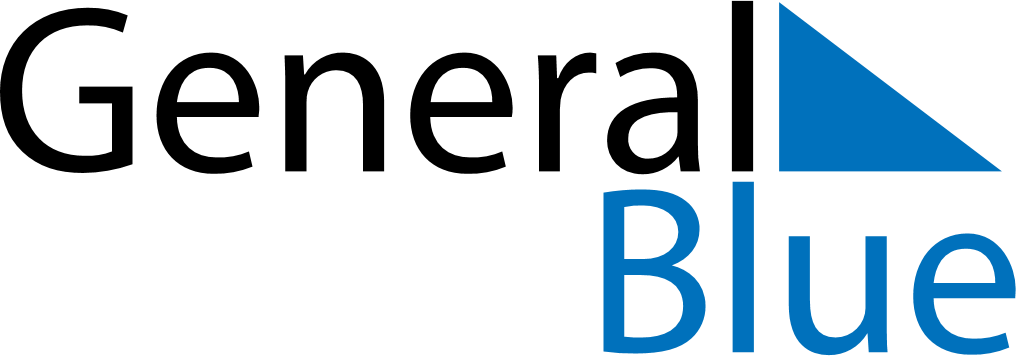 Belarus 2021 HolidaysBelarus 2021 HolidaysDATENAME OF HOLIDAYJanuary 1, 2021FridayNew Year’s DayJanuary 7, 2021ThursdayChristmas DayMarch 8, 2021MondayInternational Women’s DayApril 4, 2021SundayEaster SundayMay 1, 2021SaturdayLabour DayMay 2, 2021SundayOrthodox EasterMay 9, 2021SundayVictory DayMay 11, 2021TuesdayCommemoration DayJuly 3, 2021SaturdayIndependence DayNovember 7, 2021SundayOctober Revolution DayDecember 25, 2021SaturdayChristmas Day